Hexadaisy MorrisA new women’s Cotswold Morris teambased in Huddersfield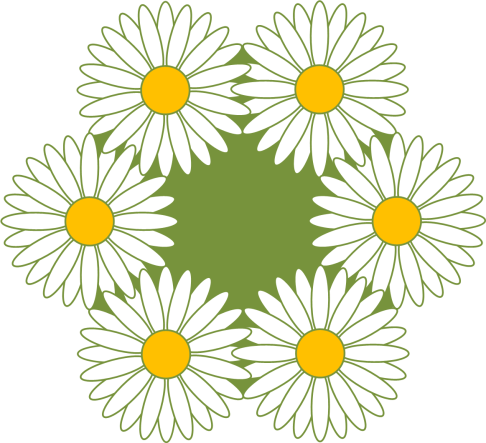 Interested in joining us?For more information please seehttp://hexadaisy.weebly.com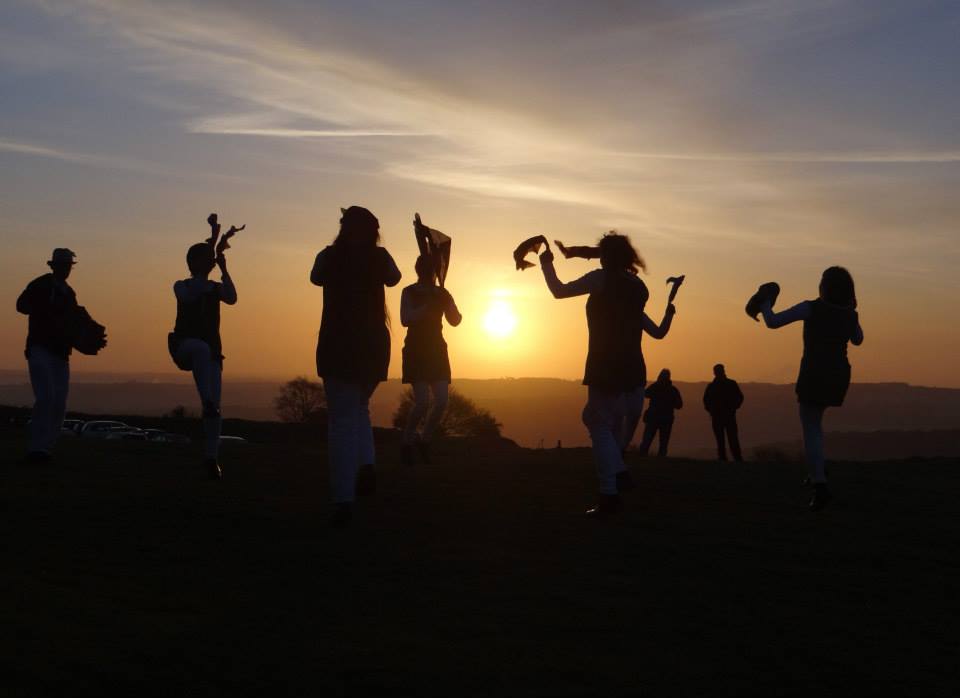 Hexadaisy MorrisHexadaisy MorrisA new women’s Cotswold Morris teambased in HuddersfieldInterested in joining us?For more information please seehttp://hexadaisy.weebly.comHexadaisy Morris